Муниципальное казённое общеобразовательное учреждение«Медведицкая средняя школа»                                                                       Жирновского муниципального района Волгоградской областиРабочая программа учебного предмета«Литературное чтение на русском родном языке»  3 класс (наименование учебного предмета/курса) Начальное  общее образование (уровень общего образования (НО, ОО, СОО)составлена на основе авторской  программы  : Матвеева Е.И. «Литературное чтение», 3класс - М., Вита-Пресс, 2015г.; Литературное чтение. 4 класс. Учебник для общеобразовательных учреждений. В 2 частях./ Л.Ф. Климанова, В.Г. Горецкий и др. – М.: Просвещение, 2015.                                                                                   (наименование примерной и /или авторской рабочей программы)в соответствии с требованиями:1.Письмо Министерства образования и науки РФ от 9 октября 2017 г. № ТС-945/08 “О реализации прав граждан на получение образования на родном языке”2.Конституцией Российской Федерации,  - статьями 11, 143. Федерального закона от 29 декабря 2012 года № 273- ФЗ «Об образовании в Российской Федерации»,  4.Закона РФ от 25.10.1991 N 1807-1  "О языках народов Российской Федерации" в действующей редакции (с изменениями и дополнениями от: 24.07.1998г. № 126-ФЗ, от 11.12.2002г. № 165-ФЗ)     Разработчик(-и)/составитель (-ли) программы: Лелякова Е.И., Федорова Е.А.,  Романова Н.Н. учителя начальных классов(Ф.И.О. учителя (-ей), составившего (-их)  рабочую программу)Медведица      2019 г.Рабочая программа по литературному чтению на родном (русском) языке разработана на основе Федерального государственного образовательного стандарта начального общего образования, Примерной образовательной  программы начального общего образования, Концепции духовно-нравственного развития и воспитания личности гражданина России, планируемых результатов начального общего образования,  авторской  программы по литературному чтению и авторской программы  Климанова Л. Ф., Бойкина М.В. М.: «Просвещение», 2011г.).  К учебнику    Климанова Л.Ф., Горецкий В.Г., Голованова М.В. Литературное чтение 3кл. в  2 частях, М: «Просвещение» 2015 г. Нормативные документы, обеспечивающие реализацию программы:1.Закон Российской Федерации «Об образовании в Российской Федерации» от 29.12.2012г №273- ФЗ.2.Приказ Министерства образования и науки РФ от 06.10.2009г., №373 «Об утверждении и введении в действие федерального государственного образовательного стандарта начального общего образования  » (зарегистрирован в Минюст России от 22. 12. 2009г. № 15785.3. Приказ Минобрнауки России от 26 ноября 2010 г. № 1241 « О внесении изменений в федеральный государственный образовательный стандарт начального общего образования, утверждённый приказом Министерства образования и науки Российской Федерации от 06.10.2009г №373.Реализация учебной программы обеспечивается учебником «Литературное чтение» 3 класс в 2-х частях, авторов Л.Ф.Климанова, В.Г.Горецкий, М.В.Голованова - М.: Просвещение, 2013 г.Учебный предмет « Литературное чтение на русском родном языке» изучается в 3 классе 0,5 часа в неделю (17 часов в год)Изучение курса литературного чтения направлено на достижение следующих        целей:овладение осознанным, правильным, беглым и выразительным чтением как базовым навыком в системе образования младших школьников; формирование читательского кругозора и приобретение опыта самостоятельной читательской деятельности; развитие интереса к чтению и книге; формирование читательского кругозора и приобретение опыта в выборе книг и самостоятельной читательской деятельности;развитие художественно-творческих и познавательных способностей, эмоциональной отзывчивости при чтении художественных произведений, формирование эстетического отношения к искусству слова; овладение первоначальными навыками работы с учебными и научно-познавательными текстами;обогащение нравственного опыта младших школьников, формирование представлений о добре и зле; развитие нравственных чувств, уважения к культуре народов многонациональной России и других стран.Литературное чтение как учебный предмет в начальной школе имеет большое значение в решении задач не только обучения, но и воспитания.Знакомство учащихся с доступными их возрасту художественными произведениями, духовно-нравственное и эстетическое содержание которых активно влияет на чувства, сознание и волю читателя, способствует формированию личных качеств, соответствующих национальным и общечеловеческим ценностям. Ориентация учащихся на моральные нормы развивает у них умение соотносить свои поступки с этическими принципами поведения культурного человека, формирует навыки доброжелательного сотрудничества.Важнейшим аспектом литературного чтения является формирование навыка чтения и других видов речевой деятельности учащихся. Они овладевают осознанным и выразительным чтением, чтением текстов про себя, учатся ориентироваться в книге, использовать её для расширения своих знаний об окружающем мире.На уроках литературного чтения формируется читательская компетентность, помогающая младшему школьнику осознать себя грамотным читателем, способным к использованию читательской деятельности для своего самообразования. Грамотный читатель обладает потребностью в постоянном чтении книг, владеет техникой чтения и приёмами работы с текстом, пониманием прочитанного и прослушанного произведения, знанием книг, умением их самостоятельно выбрать и оценить.Курс литературного чтения пробуждает интерес учащихся к чтению художественных произведений. Внимание начинающего читателя обращается на словесно-образную природу художественного произведения, на отношение автора к героям и окружающему миру, на нравственные проблемы, волнующие писателя. Младшие школьники учатся чувствовать красоту поэтического слова, ценить образность словесного искусства.Изучение предмета «Литературное чтение» решает множество важнейших задач начального обучения и готовит младшего школьника к успешному обучению в средней школе.Приоритетной целью обучения литературному чтению в начальной школе является формирование читательской компетентности младшего школьника ,осознание себя как грамотного читателя, способного к творческой деятельности. Читательская компетентность определяется владением техникой чтения, приёмами понимания прочитанного и прослушанного произведения, знанием книг и умением их самостоятельно выбирать, сформированностью духовной потребности в книге как средстве познания мира и самопознания.Перечисленные цели реализуются в конкретных задачах обучения:Освоение общекультурных навыков чтения и понимания текста; воспитание интереса к чтению и книге.Решение этой задачи предполагает прежде всего формирование осмысленного читательского навыка (интереса к процессу чтения и потребности читать произведения разных видов литературы), который во многом определяет успешность обучения младшего школьника по другим предметам, т. е. в результате освоения предметного содержания литературного чтения учащиеся приобретают общеучебное умение осознанно читать тексты.Овладение речевой, письменной и коммуникативной культурой.Выполнение этой задачи связано с умением работать с различными видами текстов, ориентироваться в книге, использовать ее для расширения знаний об окружающем мире. В результате обучения младшие школьники участвуют в диалоге, строят монологические высказывания (на основе произведений и личного опыта), сопоставляют и описывают различные объекты и процессы, самостоятельно пользуются справочным аппаратом учебника, находят информацию в словарях, справочниках и энциклопедиях.Воспитание эстетического отношения к действительности,отражённой в художественной литературе.Решение этой задачи способствует пониманию художественного произведения как особого вида искусства; формированию умения определять его художественную ценность и анализировать (на доступном уровне) средства выразительности. Развивается умение сравнивать искусство слова с другими видами искусства (живопись, театр, кино, музыка); находить сходство и различие разных жанров, используемых художественных средств.Формирование нравственного сознания и эстетического вкуса младшего школьника; понимание духовной сущности произведений.С учётом особенностей художественной литературы, ее нравственной сущности, влияния на становление личности маленького читателя решение этой задачи приобретает особое значение.                                              Планируемые результатыПонимание родной литературы как одной из основных национально- культурных ценностей народа, как особого способа познания жизни, как явления национальной и мировой культуры, средства сохранения и передачи нравственных ценностей и традиций.Осознание значимости чтения на родном языке для личного развития; формирование представлений о мире, национальной истории и культуре, первоначальных этических представлений, понятий о добре и зле, нравственности; формирование потребности в систематическом чтении на родном языке как средстве познания себя и мира; обеспечение культурной самоидентификации.Использование разных видов чтения (ознакомительное, изучающее, выборочное, поисковое); умение осознанно воспринимать и оценивать содержание и специфику различных текстов, участвовать в их обсуждении, давать и обосновывать нравственную оценку поступков героев.Достижение необходимого для продолжения образования уровня читательской компетентности, общего речевого развития, то есть овладение техникой чтения вслух и про себя, элементарными приемами интерпретации, анализа и преобразования художественных, научно-популярных и учебных текстов с использованием элементарных литературоведческих понятий;Осознание коммуникативно-эстетических возможностей родного языка на основе изучения выдающихся произведений культуры своего народа, умение самостоятельно выбирать интересующую литературу; пользоваться справочными источниками для понимания и получения дополнительной информации.Личностными результатами изучения предмета являются следующие умения и качества:эмоциональность; умение осознавать и определять (называть) свои эмоции;эмпатия - умение осознавать и определять эмоции других людей; сочувствовать другим людям, сопереживать;чувство прекрасного - умение чувствовать красоту и выразительность речи, стремиться к совершенствованию собственной речи;любовь и уважение к Отечеству, его языку, культуре;интерес к чтению, потребность в чтении;осознание ответственности за произнесённое и написанное слово.Метапредметными результатами изучения является формирование универсальных учебных действий (УУД).Регулятивные УУД:самостоятельно формулировать тему и цели урока;составлять план решения учебной проблемы совместно с учителем;работать по плану, сверяя свои действия с целью, корректировать свою деятельность;в   диалоге   с   учителем   вырабатывать   критерии   оценки   и   определять   степеньуспешности своей работы и работы других в соответствии с этими критериями.Познавательные УУД:-пользоваться разными видами чтения: изучающим, просмотровым, ознакомительным;	- извлекать информацию, представленную в разных формах (сплошной текст;      не сплошной текст - иллюстрация, таблица, схема);перерабатывать и преобразовывать информацию из одной формы в другую (составлять план, таблицу, схему);пользоваться словарями, справочниками;осуществлять анализ и синтез;устанавливать причинно-следственные связи;строить рассуждения.Коммуникативные УУД:оформлять свои мысли в устной форме с учётом речевой ситуации;адекватно использовать речевые средства для решения различных коммуникативных задач; владеть монологической и диалогической формами речи;высказывать и обосновывать свою точку зрения;слушать и слышать других, пытаться принимать иную точку зрения, быть готовым корректировать свою точку зрения;договариваться и приходить к общему решению в совместной деятельности;задавать вопросы.Предметными результатами изучения курса является сформированность следующих умений:воспринимать на слух тексты в исполнении учителя, учащихся;осознанно, правильно, выразительно читать вслух;самостоятельно прогнозировать содержание текста по заглавию, ключевым словам;самостоятельно читать про себя незнакомый текст, проводить словарную работу;делить текст на части, составлять простой план;самостоятельно формулировать главную мысль текста;находить в тексте материал для характеристики героя;подробно и выборочно пересказывать текст;составлять рассказ-характеристику героя;составлять устные и письменные описания;по ходу чтения представлять картины, устно выражать (рисовать) то, что представили;высказывать и аргументировать своё отношение к прочитанному, в том числе к художественной стороне текста (что понравилось из прочитанного и почему);относить произведения к жанрам по определённым признакам;различать в прозаическом произведении героев, рассказчика и автора;видеть в художественном тексте сравнения, эпитеты, олицетворения;- соотносить автора, название и героев прочитанных произведений.Содержание учебного предметаСамое великое чудо на свете  (2ч)Богатство Древности. Илья Муромец и Соловей Разбойник .Алёша Попович и Илья Муромец. (Славянский эпос).Устное народное творчество (1ч)Чтение и инсценирование русских народных сказок «Медведь и лиса»,  «Лиса и волк»Поэтическая тетрадь 1 (1ч)Афанасий Фет «Я пришёл к тебе с приветом», «Печальная берёза». Федор Тютчев «В небе тают облака», «Есть в осени первоначальной». Стихотворения о природе. Настроение стихотворений. Картины природы. Времена года. Средства художественной выразительности.                Великие русские писатели (4ч)А.С. Пушкин. Стихи и рассказы о родной природе. «Гонимы вешними лучами», «Зимнее утро», «В тот год осенняя погода».А.С.Пушкин. «Сказка о царе Салтане...» Сравнение народной и литературной сказок. Особенности волшебной сказки. Рисунки И. Билибина к сказке. Соотнесение рисунков с художественным текстом, их сравнение.И.А.Крылов. Басни. Мораль басни. Нравственный урок читателю. Герои басни.Характеристика героев на основе их поступков. Инсценирование басни.Л.Н.Толстой. Детство Толстого. Подготовка сообщения о жизни и творчестве писателя. Тема и главная мысль рассказа. Составление различных вариантов плана.              Поэтическая тетрадь 2 (1ч)Н.А. Некрасов. Стихи о природе.Литературные сказки (2ч)	А.М. Гаршин «Лягушка-путешественница». Герои сказки. Характеристика героев сказки. Нравственный смысл сказки.В.Ф.Одоевский «Мороз Иванович». Сравнение народной и литературной сказок. Герои сказки. Сравнение героев сказки. Составление плана сказки. Подробный и выборочный пересказ сказки.Были-небылицы(1ч)К.Г.Паустовский и его произведения: «Растрёпанный воробей», «Жёлтый свет», «Стальное колечко», «Собрание чудес». Герои произведения. Характеристика героев. Поэтическая тетрадь 1.(1ч)С.А.Есенин. Стихи. «Черёмуха» Средства художественной выразительности для создания картин цветущей черёмухи.Люби живое ( 2ч)М.Пришвин. «Моя родина». Заголовок - «входная дверь» в текст. Основная мысль текста. Сочинение на основе художественного текста.	В.Бианки. «Мышонок Пик». Составление плана на основе названия глав. Рассказ о герое произведения.Поэтическая тетрадь2. (1ч)Праздник поэзии. Стихи о детях. А. Барто, С. Михалков, Е. Благинина.По страницам детских журналов. (1ч)Виктор Драгунский «Надо иметь чувство юмора». Особенности юмористических произведений.Тематическое планированиеРассмотрено на заседании МО_нач. кл.Протокол № 1от «26» 08. 2019г.Руководитель МОФёдорова Е.А.                 (Ф.И.О.).Согласовано зам.дир.по УВРПротокол № 1от «26» 08. 2019г.Зам.дир. по УВР                  Железнякова И.Е.(Ф.И.О)Введено в действие приказом МКОУ «Медведицкая СШ»            № 156 от 29. 08. 2019 г.Директор МКОУ «Медведицкая СШ»___________ Л.А.Майер№ДатаТема урокаКол-во часов1Богатство Древности. Илья Муромец и Соловей Разбойник.12Алёша Попович и Илья Муромец. Славянский эпос.13Чтение и инсценирование русских народных сказок «Медведь и Лиса», «Лиса и Волк».14А. Фет «Я пришёл к тебе с приветом», «Печальная берёза». Ф. Тютчев «В небе тают облака», «Есть в осени первоначальной». Стихи о природе. Средства художественной выразительности.15А.С. Пушкин- великий русский писатель. Стихи и рассказы о родной природе. «Гонимы вешними лучами», «Зимнее утро», «В тот год осенняя погода»16А. С. Пушкин «Сказка о царе Салтане, о сыне его славном и могучем богатыре князе Гвидоне Салтановиче и о прекрасной Царевне Лебеди». Работа над содержанием сказки. Рисунки И. Билибина к сказке. Соотнесение с художественным текстом.17И.А. Крылов-  русский баснописец. И.А. Крылов «Ворона и лисица». Характеристика героев на основе их поступков.Инсценирование басен И.Крылова.18Детство Л.Н. Толстого (из воспоминаний). Подготовка сообщения о жизни и творчестве писателя. Рассказы Л. Н. Толстого. Составление различных вариантов плана.19Н.А. Некрасов «Стихи о природе»110В. М. Гаршин «Лягушка- путешественница». Характеристика героев и нравственный смысл сказки.111В.Ф. Одоевский «Мороз Иванович». Сравнительная характеристика героев.112К.Г. Паустовский и его произведения: «Растрёпанный воробей», Жёлтый свет», «Стальное колечко», Собрание чудес».Герои произведения. Характеристика героев.113Стихи С. Есенина. «Черёмуха». Средства художественной выразительности для создания картин цветущей черёмухи.114М. Пришвин «Моя Родина». Заголовок –«входная дверь» в текст. Сочинение на основе художественного текста.115В. Бианки «Мышонок Пик». Составление плана на основе названия глав. Рассказ о герое произведения.116Праздник поэзии. Стихи о детях А. Барто, С. Михалкова, Е. Благининой.117В. Драгунский «Надо иметь чувство юмора». Особенности юмористических произведений.117 часов.5Текст-описание. Л.Н. Толстой «Какая бывает роса на траве». Текст- рассуждение. Л.Н. Толстой «Куда девается вода в море».сравнение текстов.16Н.А. Некрасов. Стихи о природе.17Развивающий час «Поэтическая тетрадь »18В. М. Гаршин «Лягушка- путешественница». Характеристика героев и нравственный смысл сказки.19В.Ф. Одоевский «Мороз Иванович».110К.Г. Паустовский «Растрёпанный воробей». Работа над содержанием произведения...111А. И. Куприн «Слон». Составления различных вариантов планапроизведения112Саша Чёрный «Воробей», «Слон».113С. А. Есенин «Черёмуха».114И. С. Соколов-Микитов «Листопадничек».Творческий пересказ.115Рассказ о герое произведения В. В. Бианки «Мышонок Пик».116Урок - конференция «Земля - наш дом родной» (обобщающий урок по теме «Люби живое»)117Урок - викторина по прочитанным произведениям1Итого17часов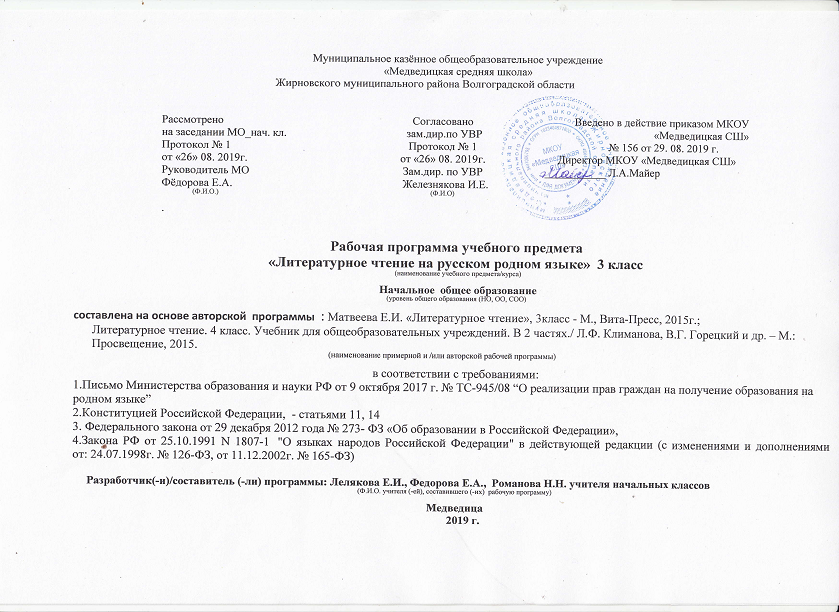 